Сумська міська радаВиконавчий комітетРІШЕННЯРозглянувши подання служби у справах дітей Сумської міської ради, відповідно до статті 243 Сімейного кодексу України, статей 56, 59, 61 Цивільного кодексу України, статей 6, 11 Закону України «Про забезпечення організаційно-правових умов соціального захисту дітей-сиріт та дітей, позбавлених батьківського піклування», пунктів 22, 23, 42 Порядку провадження органами опіки та піклування діяльності, пов’язаної із захистом прав дитини, затвердженого постановою Кабінету Міністрів України від 24.09.2008 № 866 «Питання діяльності органів опіки та піклування, пов’язаної із захистом прав дитини», керуючись підпунктом 8 пункту «б» статті 32, підпунктом 4 пункту «б» частини першої статті 34, частиною першою статті 52 Закону України «Про місцеве самоврядування в Україні», виконавчий комітет Сумської міської радиВИРІШИВ:1. Надати статус дитини-сироти:1.1. ОСОБА_1, ДАТА_1 року народження, на підставі свідоцтва про смерть матері (серія ІНФОРМАЦІЯ_1),  свідоцтва про смерть батька (серія ІНФОРМАЦІЯ_2). 1.2.  ОСОБА_2, ДАТА_2 року народження, на підставі свідоцтва про смерть матері (серія ІНФОРМАЦІЯ_3), відомості про батька записані відповідно до частини першої статті 135 Сімейного кодексу України. 2. Встановити піклування та призначити ОСОБА_3, ДАТА_3 року народження, піклувальником над неповнолітнім ОСОБА_1,  ДАТА_1 року народження, та опікуном над його майном у зв’язку з тим, що мати дитини померла 10.08.2017 року (свідоцтво про смерть ІНФОРМАЦІЯ_1),  батько  дитини помер 01.05.2013 року (свідоцтво про смерть ІНФОРМАЦІЯ_2). 3. Встановити піклування та призначити ОСОБА_4, ДАТА_4 року народження, піклувальником над неповнолітнім ОСОБА_5,  ДАТА_5 року народження, та опікуном над його майном у зв’язку з тим, що батьки дитини позбавлені батьківських прав відповідно до рішення Сумського районного суду Сумської області від 10.07.2017 року (справа ІНФОРМАЦІЯ_4). 4. Внести зміни до підпункту 3.1 пункту 3 рішення виконавчого комітету Сумської міської ради від 05.04.2011 № 218 «Про надання статусу дитини-сироти, дитини, позбавленої батьківського піклування, встановлення опіки, піклування над дітьми, влаштування дітей до інтернатного закладу, Сумського обласного спеціалізованого будинку дитини та продовження терміну перебування в інтернатному закладі» та викласти в наступній редакції: «3.  Призначити опікуном: 3.1. ОСОБА_6, ДАТА_6 року народження, опікуном над малолітньою ОСОБА_2, ДАТА_2 року народження, та її майном у зв’язку з тим, що мати дитини померла 17.08.2017 року (свідоцтво про смерть ІНФОРМАЦІЯ_3),  відомості про батька записані відповідно до частини першої статті 135 Сімейного кодексу України».5. Визнати такими, що втратили чинність:5.1. Підпункт 2.6 пункту 2 рішення виконавчого комітету Сумської міської ради від 05.04.2011 № 218 «Про надання статусу дитини-сироти, дитини, позбавленої батьківського піклування, встановлення опіки, піклування над дітьми, влаштування дітей до інтернатного закладу, Сумського обласного спеціалізованого будинку дитини та продовження терміну перебування в інтернатному закладі». 5.2. Рішення виконавчого комітету Сумської міської ради від 04.05.2011 № 278 «Про внесення змін до рішення виконавчого комітету Сумської міської ради від 05.04.2011 № 218 «Про надання статусу дитини-сироти, дитини, позбавленої батьківського піклування, встановлення опіки, піклування над дітьми, влаштування дітей до інтернатного закладу, Сумського обласного спеціалізованого будинку дитини та продовження терміну перебування в інтернатному закладі». В.о. міського головиз виконавчої роботи						                   В.В. ВойтенкоПрилипко 701-915Надіслати: Прилипко З.В.- 3 екз.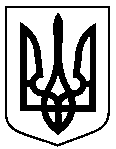 від 19.09.2017        №  497    Про надання статусу дитини-сироти,  встановлення піклування та призначення піклувальників над дітьми, внесення змін до рішення виконавчого комітету Сумської міської ради, визнання рішення та підпункту рішення виконавчого комітету Сумської міської ради такими, що втратили чинність 